22. NEDELJA MED LETOM»Vsak, kdor se povišuje, bo ponižan, in kdor se ponižuje, bo povišan.«Za vse je že odprta  stran Župnija Poljane pri Šk. Loki. Novice in oznanila bodo še naprej na naši spletni strani župnije, bodo pa tudi na mojem  osebnem profilu Jože Plut Šorc in  strani Jože Plut Šorc župnik; na župnikovem  profilu, če je kdo vešč, pa lahko sledi tudi na mojem tamkajšnjem profilu. Na  straneh povšečkajte stran ali še bolje, pritisnite gumb SLEDI!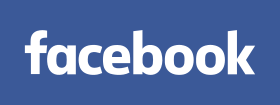 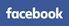 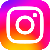 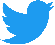 Kar je le mogoče, uredite po tel. 031 673 111, da se dogovorimo, sicer pa na voljo pred vsako sv. mašo eno uro v cerkvi (pogovor, spoved …) in po maši v zakristiji (tudi za prejem sv. maš itd). Župnijska pisarna je že v Šubičevi hiši. Za pripravo potrebnih dokumentov, se z župnikom dogovorite za termin po telefonu. Za celonočno češčenje, se prosimo. Vpišite v razpredelnico-NAPOVED DOGODKOV: Seja župnijskega pastoralnega sveta bo v torek, 30.8., po sv. maši v dvorani. Priprava na krst otrok bo v petek, 16.9., ob 17h v dvorani pod cerkvijo. Podelitev krsta bo med mašo v nedeljo, 18.9. (ali v nedeljo, 25.9., po sv. maši). Če kdo želi krsti že v avgustu, naj pokliče župnika. Hvala!V nedeljo, 28.8., je sv. maša ob 10. uri na Gabrški Gori.Foto: splet, župnija Poljane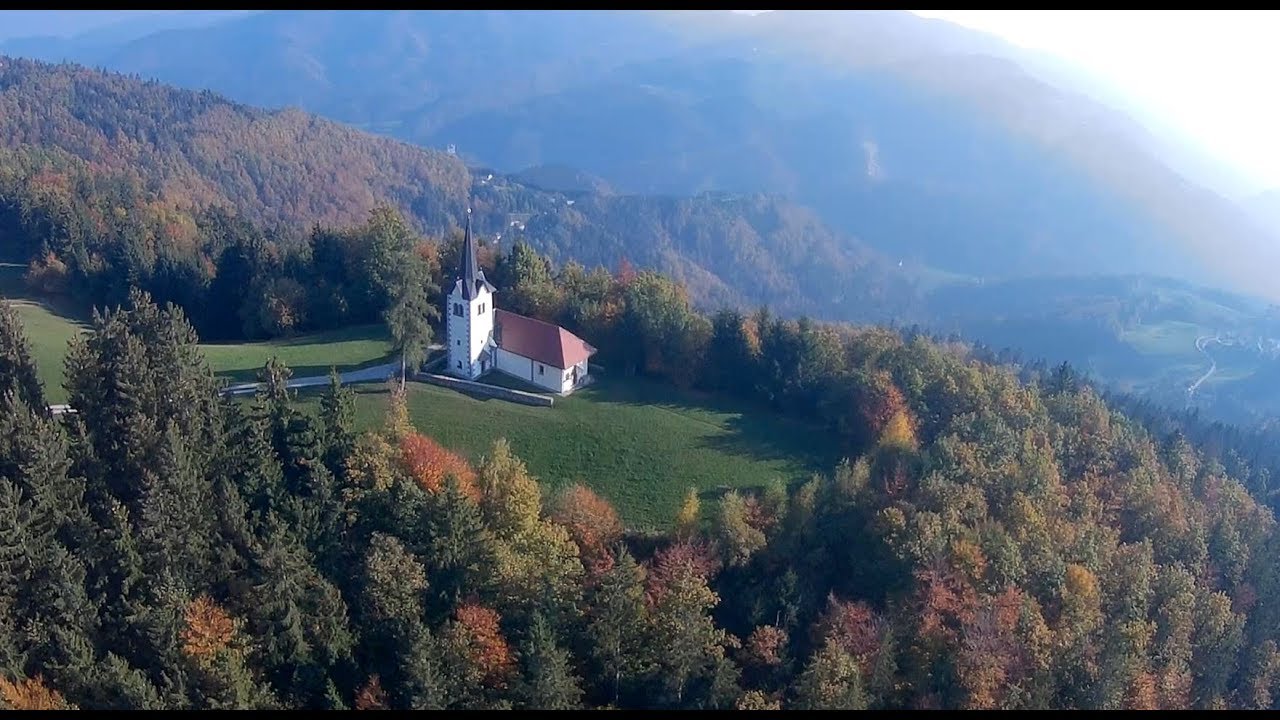 DOBRODOŠLI!NED 28. 8.22. NEDELJA MED LETOM; Avguštin, šk.; Vivijan, šk.07.0010.001. Za farane2. + Polde Režek, obl.++ Ana in Jurij Dolenec – smenj (vodi škof Šuštar)PoljaneGabrška GoraPON29.8Mučeništvo Janeza Krstnika; Sabina, muč.19.00+ Milan NovakPoljaneTOR30.8.Feliks (Srečko), muč.; Agil, op.19.00++ Jnez in Lenka PintarSeja Župnijskega pastoralnega sveta v dvorani pod cerkvijoPoljaneSRE31.8.Pavlin, šk.; Jožef in Nikodem, sp. Moža.Sreda pred 1. petkom!19.00+ Jožef JelovčanPo maši litanije sv. Jožefa, ki mu  sledi slavljenje Gospoda.PoljaneČET1.9.Egidij (Tilen), op.; Brezjanska M.B.07.00Po osebnem namenuPoljanePET2.9.Marjeta, dev.; Ingrdi, red.; PRVI PETEK. 09.0019.00Obisk bolnih in ostarelih1. +++ Petelinovi2. + Jelena ProsencPo maši češčenje Najsvetejšega s posvetitvijo Srcu JezusovemuPoljanePoljaneSOB3.9.Gregor Veliki, pp.; Raisa, muč.; Prva sobota!17.3019.00Za srečen zakon+ Stanka BogatajPo maši lit. M.B. s posvetitvijo B. M. Srcu – Sledi celonočno bdenje z molitvami za nove duhovne poklice. Vpišite se v razpored.Bukov V.PoljaneNED4.9.23. NEDELJA MED LETOM - angelska; Rozalija (Zalka) dev.; Mojzes, pr.07.0010.00+ Ciril Stanonik, 5.obl.Za faranePoljanePoljane